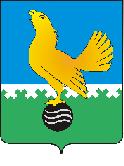 МУНИЦИПАЛЬНОЕ ОБРАЗОВАНИЕгородской округ Пыть-Ях Ханты-Мансийского автономного округа-ЮгрыАДМИНИСТРАЦИЯ ГОРОДАП О С Т А Н О В Л Е Н И ЕОт 13.09.2023									№ 260-паО внесении изменений в постановление администрации города от 29.09.2017 № 243-па «Об утверждении положения об оплате труда работников муниципальных образовательных организаций» (в ред. от 04.08.2021 № 367-па,от 23.12.2021 № 605-па,от 21.04.2022 № 142-па,от 22.06.2022 № 259-па,от 04.07.2022 № 282-па, от 28.10.2022 № 279-па,от 07.02.2023 № 38-па)Руководствуясь статьями 135, 144 Трудового кодекса Российской Федерации, Постановлением Конституционного суда Российской Федерации от 15.06.2023 № 32-П, приказом Департамента образования и молодежной политики Ханты-Мансийского автономного округа-Югры от 2 марта 2017 года № 3-нп «Об утверждении Положений об установлении систем оплаты труда работников государственных образовательных организаций Ханты-Мансийского автономного округа – Югры, подведомственных Департаменту образования и науки Ханты - Мансийского автономного округа – Югры», внести в постановление администрации города от 29.09.2017 № 243-па «Об утверждении положения об оплате труда работников муниципальных образовательных организаций» следующие изменения:В приложении к постановлению:Абзац 4 пункта 4.5 раздела IV изложить в следующей редакции: «Премиальная выплата по итогам работы за I, II, III квартал выплачивается до 20 числа месяца, следующего за отчетным периодом, за IV квартал, год в декабре финансового года.».Абзац 5 пункта 4.5 раздела IV изложить в следующей редакции: «Премиальная выплата по итогам работы за год не выплачивается работникам, уволенным за виновные действия.».Раздел IV Порядок и условия осуществления стимулирующих выплат, критерии их установления дополнить пунктом 4.7 следующего содержания: «4.7. Снижение размера стимулирующей выплаты не должно приводить к снижению размера заработной платы работника более чем на 20%.».Абзац 2 пункта 6.3 раздела VI изложить в следующей редакции:«Единовременная выплата при предоставлении ежегодного оплачиваемого отпуска устанавливается в размере не более одного месячного фонда оплаты труда по основному месту работы и основной занимаемой должности (профессии), рассчитываемой на 1 ставку заработной платы, и выплачивается один раз в календарном году при уходе работника в очередной оплачиваемый отпуск.».Пункт 6.3 раздела VI после второго абзаца дополнить абзацем следующего содержания: «Устанавливается единый подход к определению размера единовременной выплаты при предоставлении ежегодного оплачиваемого отпуска для всех категорий работников организации, включая руководителя, заместителей руководителя, главного бухгалтера.».Пункт 2.22 раздела II приложения № 2 к Положению об оплате труда работников муниципальных образовательных организаций изложить в следующей редакции: «2.22. Размер единовременной стимулирующей выплаты за эффективность управления устанавливается Комиссией с учетом результатов деятельности организации за год в соответствии с показателями и критериями оценки эффективности деятельности руководителей согласно приложению № 5 к настоящему Порядку и рассчитывается по формуле:Sед.ст.выпл. = Vmax. * T * X,где:Sед.ст.выпл. - сумма единовременной стимулирующей выплаты за эффективность управления;Vmax. - максимальный объем средств, ежемесячно направляемый на стимулирование руководителя организации, рассчитанный в соответствии с   п. 2.2 настоящего Порядка;Т - фактически отработанное время;X - размер единовременной стимулирующей выплаты за эффективность управления, установленный Комиссией в соответствии с критериями, но не более 20% (п. 2.2 настоящего Порядка).Стимулирующая выплата за эффективность управления выплачивается не позднее I квартала года, следующего за отчетным.».Пункт 2.28 Раздела II приложения № 2 к Положению об оплате труда работников муниципальных образовательных организаций изложить в следующей редакции: «2.28. Единовременная стимулирующая выплата за эффективность управления выплачивается руководителям за надлежащее исполнение должностных обязанностей и рассчитывается за фактически отработанное время. В период, учитываемый для расчёта стимулирующей выплаты, не включаются дни временной нетрудоспособности, нахождения в отпуске по уходу за ребенком, в отпуске без сохранения заработной платы, а также дни месяца, в котором было объявлено дисциплинарное взыскание.».Управлению по внутренней политике (Т.В. Староста) опубликовать постановление в печатном средстве массовой информации «Официальный вестник» и дополнительно направить для размещения в сетевом издании в информационно-телекоммуникационной сети «Интернет» - pyt-yahinform.ru.Отделу по обеспечению информационной безопасности                                (А.А. Мерзляков) разместить постановление на официальном сайте администрации города в сети Интернет.Настоящее постановление вступает в силу после его официального опубликования и распространяет свое действие:Пункты 1.1, 1.2, 1.3, 1.5, 1.6, 1.7 - с 01.09.2023.Пункт 1.4 - с 01.01.2024. 5.	Контроль за выполнением постановления возложить на заместителя главы города (направление деятельности – социальные вопросы).Глава города Пыть-Яха		          	                                                А.Н. Морозов